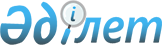 О внесении изменения в решение Степногорского городского маслихата от 8 августа 2012 года № 5С-8/5 "О дополнительном регламентировании порядка проведения мирных собраний, митингов, шествий, пикетов и демонстраций в городе Степногорске"
					
			Утративший силу
			
			
		
					Решение Степногорского городского маслихата Акмолинской области от 5 сентября 2013 года № 5С-21/4. Зарегистрировано Департаментом юстиции Акмолинской области 12 октября 2013 года № 3838. Утратило силу решением Степногорского городского маслихата Акмолинской области от 29 июля 2016 года № 6С-7/4      Сноска. Утратило силу решением Степногорского городского маслихата Акмолинской области от 29.07.2016 № 6С-7/4 (вводится в действие со дня официального опубликования).

      Примечание РЦПИ.

      В тексте документа сохранена пунктуация и орфография оригинала.

      В соответствии со статьей 6 Закона Республики Казахстан от 23 января 2001 года "О местном государственном управлении и самоуправлении в Республике Казахстан", статьей 10 Закона Республики Казахстан от 17 марта 1995 года "О порядке организации и проведения мирных собраний, митингов, шествий, пикетов и демонстраций в Республике Казахстан" Степногорский городской маслихат РЕШИЛ:

      1. Внести в решение Степногорского городского маслихата "О дополнительном регламентировании порядка проведения мирных собраний, митингов, шествий, пикетов и демонстраций в городе Степногорске" от 8 августа 2012 года № 5С-8/5 (зарегистрировано в Реестре государственной регистрации нормативных правовых актов № 3439, опубликовано 13 сентября 2012 года в газетах "Степногорск ақшамы" и "Вечерний Степногорск") следующее изменение:

      приложение к указанному решению изложить в новой редакции согласно приложению к настоящему решению.

      2. Настоящее решение вступает в силу со дня государственной регистрации в Департаменте юстиции Акмолинской области и вводится в действие со дня официального опубликования.



      СОГЛАСОВАНО

 Места проведения мирных собраний, митингов, шествий, пикетов и демонстраций в городе Степногорске
					© 2012. РГП на ПХВ «Институт законодательства и правовой информации Республики Казахстан» Министерства юстиции Республики Казахстан
				
      Председатель сессии
городского маслихата

С.Сабыров

      Секретарь городского
маслихата

Г.Копеева

      Аким города Степногорска

М.Такамбаев
Приложение
к решению Степногорского
городского маслихата
от 5 сентября 2013 года
№ 5С-21/4№

Наименование населенного пункта

Места проведения мирных собраний,

митингов, шествий, пикетов и демонстраций

1

город Степногорск

площадь перед домом культуры "Мирас",

2 микрорайон, 1

2

поселок Заводской

площадь перед библиотекой, улица Мира, 11А

3

поселок Аксу

площадь перед домом культуры, улица Амантая Кабылденова, 3

4

поселок Шантобе

площадь перед домом культуры, 1 микрорайон, 23

5

поселок Бестобе

площадь перед домом культуры, улица Мира, 492

6

село Карабулак

площадь перед библиотекой, улица Ленина, 24

7

село Кырык кудык

центральная площадь села, улица Богенбай Батыра, 9

8

село Изобильное

центральная площадь села, улица Казахстанская, 9

9

село Степногорское

центральная площадь села, улица Ыбрая Алтынсарина, 1

10

село Богенбай

центральная площадь села, улица Мектеп, 2

